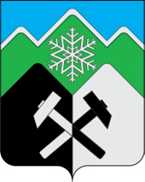 КЕМЕРОВСКАЯ ОБЛАСТЬТАШТАГОЛЬСКИЙ МУНИЦИПАЛЬНЫЙ РАЙОНАДМИНИСТРАЦИЯТАШТАГОЛЬСКОГО МУНИЦИПАЛЬНОГО РАЙОНАПОСТАНОВЛЕНИЕОт «29» сентября  2020  г. № 1149 -пОб утверждении муниципальной  программы«Развитие потребительского рынка в Таштагольском муниципальном районе» на 2021-2023 годыВ целях определения основных направлений развития торговли и мероприятий, содействующих развитию торговли на территории Таштагольского муниципального района, в соответствии с Законом Кемеровской области от 28.01.2010г. N 12-ОЗ "О государственном регулировании торговой деятельности", Законом Кемеровской области от 14.12.2010г. N 136-ОЗ "О порядке разработки региональной и муниципальных программ развития торговли", администрация Таштагольского муниципального района, постановляет:1.Утвердить муниципальную  программу "Развитие потребительского рынка в Таштагольском муниципальном районе  " на 2021 - 2023 годы, согласно приложению.       2.Пресс-секретарю  Главы Таштагольского муниципального района (М.Л. Кустова)  разместить настоящее постановление на официальном сайте администрации Таштагольского муниципального района в сети «Интернет».       3.Признать утратившим силу с 01.01.2021 г. Постановление Администрации Таштагольского муниципального района от 27.09.2019 г. № 1235-п «Об утверждении муниципальной  программы «Развитие потребительского рынка в Таштагольском муниципальном районе» на 2020-2022 годы» кроме пункта 4).4.Контроль за исполнением настоящего постановления возложить на заместителя Главы Таштагольского муниципального района  С.Е. Попова.              5.Настоящее постановление вступает в силу с момента подписания и распространяет свое действие на правоотношения, возникшие с  01.01.2021г.  Глава  Таштагольского  муниципального района                                                         В.Н.Макута  Приложение к постановлению                                                                      Администрации Таштагольского                                                                                    муниципального районаот «      »                  2020 г. №     -пМУНИЦИПАЛЬНАЯ  ПРОГРАММА"РАЗВИТИЕ ПОТРЕБИТЕЛЬСКОГО РЫНКА  В ТАШТАГОЛЬСКОМ МУНИЦИПАЛЬНОМ РАЙОНЕ"НА 2021 - 2023 ГОДЫПаспорт муниципальной   программы"Развитие потребительского рынка в Таштагольском муниципальном районе" на 2021 - 2023 годы1. Содержание проблемы и необходимостьее решения программными методами          В Таштагольском муниципальном районе приоритетами социально-экономического развития являются обеспечение комфортных условий проживания населения, рост уровня и качества жизни, в том числе за счет развития инфраструктуры товарных рынков, создания конкурентной среды, обеспечения качества и безопасности товаров, услуг.   За 2019  год объем розничного товарооборота составил 4 млрд. 633 млн. 900 тыс. рублей, и составил 106% от уровня прошлого года. Товарооборот общественного питания  составил 742 млн. 500 тыс. рублей, и составил 107,9% от уровня прошлого года.Структура оборота розничной торговли изменилась: продовольственные товары составляют 63%, непродовольственные 37%.На территории Таштагольского муниципального района функционируют 888 субъектов потребительского рынка из них  258 - продовольственных, 366 - непродовольственных, 80 - смешанных, 105 - предприятий бытового обслуживания и 79 предприятий общественного питания. За 2019 г. открыто 30 предприятий розничной торговли и  предприятий общественного питания. При этом создано  63 рабочих места. Открыто 2 предприятия торговли АО «Тандер» (Магнит) в Казе; ООО «Агроторг» магазин «Пятерочка» с торговой площадью 430 кв.м., а также фирменный магазин КХ Волков А.П. «Калина Малина».	          Производством хлебобулочных изделий занимаются 2 хлебокомбината, 3 мини-пекарни ПО «Спасск хлеб» и 3 частные мини-пекарни.   Производством  мясных полуфабрикатов занимаются 3 предприятия. Один цех по производству кондитерских изделий. Два заготовительных пункта.В   2019 год предприятия торговли и общественного питания принимали участие в городских мероприятиях -  торговля на проводах зимы, организация питания на горе Зеленой, горе Туманной при проведении соревнований – областных, Российских, корпоративных.          За  2019 год рассмотрено 146 жалоб и обращений потребителей, все жалобы удовлетворены в добровольном порядке без обращения в суд.Регулярно проводятся проверки по выполнению соглашений по сдерживанию торговых надбавок на социально значимые товары. Проведено 67 проверок  по соблюдению подписанных Соглашений. Соглашения выполняются всеми предприятиями торговли. Проведено в  2019 г.  17 сельскохозяйственных ярмарок, предпраздничных и продовольственных ярмарок с участием предпринимателей Алтайского края, Республики Горный Алтай и Республики Хакасия.С  руководителями  предприятий торговли, общественного питания, бытового обслуживания проведено 26 совещаний: по различным организационным вопросам, по соблюдению правил торговли, по поддержке местных товаропроизводителей и реализации их продукции в магазинах Таштагольского района, по благоустройству территории, по новогоднему оформлению предприятий, по недопущению необоснованного роста цен на продовольственные товары, по вопросу соблюдений требований антитеррористической безопасности и другим вопросам.              Одним из наиболее успешных и быстрорастущих сегментов рынка в последние годы стали торговые сети.Наибольшее развитие в Таштагольском муниципальном районе  получили розничные продуктовые сети. («Мария-Ра», «Светофор», «Новэкс», «Пятерочка» и др)Сегодня розничные сети присутствуют не только в городе Таштаголе, но и во многих городских поселениях Таштагольского муниципального района.Интенсивное развитие сетевых структур в районе связано с тем, что в условиях высокой конкуренции на потребительском рынке они имеют определенные преимущества. Им гораздо легче создать широкий ассортимент товаров и высокий уровень обслуживания, внедрять новейшие торговые технологии, применять современные методы работы с клиентами.Следует отметить также, что практически в каждой территории на потребительском рынке присутствуют розничные сети местного уровня - т.е. имеются два или более торговых объекта, которые находятся под одним управлением или используются под единым коммерческим обозначением. Например, ПО «Спасск-хлеб», МП «Стимул», МП «Темиртаусское», ИП «Лидер».               Обеспеченность населения предприятиями отрасли в настоящее время составляет в среднем по району 640 кв. метров на 1 тыс. человек или 117,6 процентов к нормативу минимальной обеспеченности населения.В Таштагольском муниципальном районе продолжается реализация социальной политики в сфере торговли, которая выражается в первую очередь в создании магазинов формата «У дома», которые пользуются популярностью среди местного населения.Местные товаропроизводители имеют также возможность реализовывать свою продукцию без посредников напрямую населению на ярмарках, что также способствует сдерживанию цен на социально значимые продовольственные товары.Количество оптовых предприятий на территории Таштагольского муниципального района 7, общая складская площадь -5443  кв. метров.Наряду с положительной тенденцией открытия новых предприятий имеет место факт закрытия предприятий. Более 53 предприятий прекратили свою деятельность. Не смогли конкурировать с сетевыми предприятиями такими как,(«Светофор», «Мария-ра»).        Преодолеть отрицательное влияние кризисных явлений в сфере оптовой торговли пока не удалость. За последние  четыре  года на федеральном уровне,  на областном и местном были приняты ряд нормативных документов, регулирующих сферу торговой деятельности.1) Федеральный закон от 28.12.2009 N 381-ФЗ "О государственном регулировании торговой деятельности в Российской Федерации".2) Закон Кемеровской области от 28.01.2010 N 12-ОЗ "О государственном регулировании торговой деятельности";3) Закон Кемеровской области от 14.12.2010 N 136-ОЗ "О порядке разработки региональной и муниципальных программ развития торговли";4) постановление Губернатора Кемеровской области 11.03.2011 N 12-пг "О создании координационного совета по вопросам развития торговой деятельности в Кемеровской области";5) постановление Правительства  Кемеровской области-Кузбасса от 27.07.2019 г. N 389 " О внесении изменений в постановление Коллегии Администрации Кемеровской области от 30.11.2010 №530 г. «Об установлении  Порядка разработки и утверждения схемы  размещения нестационарных торговых объектов органом местного самоуправления, определенным в соответствии с уставом соответствующего муниципального образования, а также порядка организации и проведения торгов на право заключения договоров на размещение нестационарных торговых объектов на землях или земельных участках, находящихся в государственной или муниципальной собственности, государственная собственность на которые не разграничена на территории Кемеровской области, без предоставления земельных участков и установления сервитута»6). постановление администрации Таштагольского района от 27.09.2017 № 851-п « Об утверждении программы «Развитие комплексной системы защиты прав потребителей в Таштагольском районе» на 2018-2020 годы»:7). постановление администрации Таштагольского муниципального района от 22.09.2017г. № 711-п «Об утверждении схемы нестационарных торговых объектов на территории Таштагольского муниципального  района»:8). постановление администрации Таштагольского муниципального района от 09.02.2016г. № 84-п « Об утверждении перечня мест для проведения ярмарок на территории Таштагольского муниципального района» в новой редакции.9). Постановление администрации Таштагольского муниципального района от 16.08.2013г. № 615-П «О порядке согласования мест проведения ярмарок в Таштагольском муниципальном районе»В результате реализации положений Федерального закона от 28.12.2009 N 381-ФЗ "О государственном регулировании торговой деятельности в Российской Федерации" в Таштагольском муниципальном районе:упорядочено размещение нестационарных торговых объектов, а также деятельность ярмарок на территории Таштагольского муниципального района;определен порядок разработки  муниципальной целевой программы развития потребительского рынка.В сфере торговли в Таштагольском муниципальном районе сформировалась конкурентная среда, способствующая развитию разнообразных форм обслуживания, активному появлению современных типов предприятий.Экономические показатели отрасли в целом удовлетворительные и свидетельствуют о наличии потенциала для ее дальнейшего развития.Однако, несмотря на положительную в целом динамику развития сферы торговли, существует целый ряд проблем, решение которых требует применения программных методов для дальнейшего совершенствования торговой деятельности в Таштагольском муниципальном районе.Основными проблемами остаются вопросы обеспечения территориальной и ценовой доступности товаров и услуг населению, улучшения культуры и качества обслуживания.Это обусловлено следующими причинами:-отдаленностью некоторых поселков и сел от г. Таштагола;-недостатком финансовых оборотных средств у субъектов потребительского рынка и сферы услуг;-невысокой платежеспособностью  населения;-объективными процессами выбытия (закрытия) отдельных предприятий (объектов) и необходимостью их замещения в сети;-наличием предприятий торговли с устаревшей материально-технической базой, требующей реконструкции в целях повышения качества обслуживания населения.Система обеспечения безопасности и качества товаров, работ, услуг не позволяет в полной мере предотвратить производство опасной и недоброкачественной продукции, некачественное оказание услуг. Данная проблема связана с рядом следующих негативных явлений в сфере потребительского рынка, это:строительство и реконструкция объектов потребительского рынка и сферы услуг не всегда осуществляется с учетом требований нормативных правовых актов;наличие диспропорций в системе товародвижения;недостаток современных типов торговых структур;отсутствие системы стандартов обслуживания;недостаточно активная работа по внедрению международных стандартов качества в организациях сферы услуг.Развитие сферы торговли сдерживают также факторы, связанные с кадровой политикой:недостаток квалифицированного персонала;низкий уровень образования;текучесть кадров, связанная с низкой заработной платой в торгующих организациях и др.Механизмы рыночной экономики зачастую нестабильны и подвержены внешним воздействиям, которые могут выражаться в изменении уровня доходов населения, увеличении или уменьшении спроса на товары и услуги, активизации инфляционных процессов и других экономических показателей. Таким образом, перспектива развития сферы торговли определяется уровнем потребительского спроса, развитием конкурентной среды, финансовым и кадровым потенциалом.Необходимо создание условий для расширения ассортимента товаров и услуг, снижение ценового диапазона потребительских цен на товары и услуги.Развитию сферы потребительского рынка будут также способствовать улучшение транспортной доступности, рост денежных доходов населения, формирование потребностей в новых товарах и услугах со стороны предприятий и населения.К перспективным направлениям развития торговой деятельности на территории Таштагольского муниципального района  относятся следующие:стимулирование и реализация инвестиционных проектов, направленных на строительство новых объектов торговой инфраструктуры;оптимизация размещения торговых объектов на территории района, повышение эффективности их деятельности;изучение и внедрение передового опыта других районов и городов по обеспечению населения услугами торговли;стимулирование деловой активности предприятий потребительского рынка и организация взаимодействия между хозяйствующими субъектами, осуществляющими торговую  и другую деятельность, и хозяйствующими субъектами, осуществляющими производство (поставки) товаров, путем организации и проведения выставок, ярмарок, иных мероприятий организационного характера.Принятие Программы обусловлено необходимостью комплексной увязки мероприятий по развитию потребительского рынка в районе, а также консолидации усилий органов  местного самоуправления и бизнеса.В ходе реализации Программы целевые показатели могут быть не достигнуты вследствие неблагоприятных внешних и внутренних условий развития экономики (рост инфляции, падение денежных доходов населения, рост безработицы, сокращение инвестиционного спроса).2. Цели и задачи ПрограммыПрограмма разработана в целях:-создания на территории Таштагольского муниципального района современной  инфраструктуры потребительского рынка, основанной на принципах обеспеченности населения района достаточной площадью торговых объектов,  -  удовлетворение спроса населения в приобретении качественных и безопасных товаров, в том числе российского производства, по доступным ценам в пределах территориальной доступности;-создание благоприятных условий для развития потребительского рынка;-награждение лучших руководителей предприятий (работников) потребительского рынка на приеме Главы Таштагольского муниципального района.Задачами Программы, обеспечивающими достижение поставленных целей, являются:-развитие  инфраструктуры потребительского рынка и оптимальное размещение торговых объектов;-развитие конкуренции в сфере потребительского рынка:-развитие торговли, общественного питания и бытового обслуживания  в сельской местности;-привлечение инвестиций в развитие потребительского рынка на территории района;-развитие кадрового потенциала, поднятие престижа специалистов, занятых в сфере потребительского рынка.3. Система программных мероприятийВ рамках настоящей  Программы планируется достигнуть следующих результатов:1) рост физических объемов розничного товарооборота на 102 процента ежегодно,2) рост обеспеченности населения района торговой площадью 5-6 квадратных метров на 1 жителя  района в год,3) создание около 20 новых рабочих мест на предприятиях торговли, общественного питания;4) привлечение инвестиционных ресурсов из внебюджетных источников на развитие инфраструктуры, строительство и реконструкцию предприятий оптовой и розничной торговли не менее 2,5 млн.  руб. в год,4. Ресурсное обеспечение ПрограммыФинансирование Программы осуществляется за счет средств местного бюджета.Общая потребность в финансовых ресурсах на реализацию мероприятий Программы составляет  180 тысяч рублей.в том числе по годам:2021 год – 60 тыс. рублей;2022 год – 60 тыс. рублей,2023 год – 60 тыс. рублей,Объёмы финансирования из местного бюджета подлежат ежегодному уточнению, исходя из возможностей бюджета на соответствующий финансовый год.В целях содействия в реализации мероприятий Программы возможно дополнительное финансирование из иных не запрещенных законодательством источников.5.Оценка эффективности реализации ПрограммыЭффективность реализации Программы будет оцениваться исходя из следующих экономических показателей:1. рост физических объемов розничного товарооборота на 2 процента в год (в сопоставимых ценах);2. рост оборота розничной торговли в расчете на душу населения:2021 год – 40 тыс. рублей;2022 год – 40 тыс. рублей,2023 год – 40 тыс. рублей3. рост обеспеченности населения района площадью торговых объектов:2021 год – 580 кв. метров на 1000 человек2022 год – 585 кв. метров на 1000 человек2023 год – 575 кв. метров на 1000 человек4. создание около 20 новых рабочих мест в год на предприятиях торговли, общественного питания, увеличение занятости населения;5. привлечение инвестиционных ресурсов из внебюджетных источников на развитие инфраструктуры, строительство и реконструкцию предприятий оптовой и розничной торговли:     2021 год – 2,5 млн. рублей,                                                   2022 год – 2,5 млн. рублей,                                                   2023 год –3 млн. рублей.6.упорядочение размещения нестационарных торговых объектов,7.повышение экономической (ценовой) и территориальной доступности торговых, бытовых услуг населению Таштагольского муниципального района,8. улучшение обслуживания сельских поселений за счет расширения объектов потребкооперации,9.повышение профессиональных знаний и навыков, достижение высокой культуры обслуживания достигается в результате проведения конкурсов профессионального мастерства, совещаний, семинаров, круглых столов, и т.д.Сведения о планируемых значениях целевых показателей (индикаторов) муниципальной программы6. Организация управления Программой  и контроль за ходом её реализацииДиректор Программы несет ответственность за реализацию и конечные результаты Программы, организует управление реализацией Программы.Для обеспечения мониторинга реализации Программы исполнители Программы:ежеквартально до 10-го числа месяца, следующего за отчетным периодом, отдел потребительского рынка и ценообразования представляет в департамент по развитию предпринимательства и потребительского рынка Кемеровской области  отчеты о ходе реализации мероприятий Программы;ежегодно до 1 марта отдел потребительского рынка и ценообразования представляет отчеты за прошедший период о ходе выполнения мероприятий Программы в департамент по развитию предпринимательства и потребительского рынка Кемеровской области, экономический отдел и в финансовое управление по Таштагольскому району.7. Программные мероприятияНаименование  муниципальной  
программы       Муниципальная  программа "Развитие потребительского рынка  в Таштагольском муниципальном районе" на 2021 – 2023 годы (далее - Программа)        Директор муниципальной        
Программы       Заместитель Главы Таштагольского  муниципального района С.Е. Попов.Ответственный исполнитель (координатор) муниципальной программыНачальник отдела потребительского рынка и ценообразования Администрации Таштагольского  муниципального района Исполнители муниципальной программыОтдел потребительского рынка и ценообразования Администрации Таштагольского  муниципального районаЦели муниципальной программы Содействие развитию потребительского рынка, определение основных направлений развития торговой сети  в    Таштагольском муниципальном районе.Повышение профессионального мастерства среди предприятий и предпринимателей потребительского рынкаЗадачи муниципальной
программы       Развитие торговой инфраструктуры и оптимальное          
размещение торговых объектов;                           
Повышение ценовой и территориальной доступности         
товаров, качества и культуры торгового сервиса для      
населения района, обеспечение качества и безопасности  
товаров;                                                
Создание условий для деятельности сети социально        
ориентированных торговых предприятий;                   
Развитие конкуренции в сфере торговой деятельности , повышение профессионального мастерства, улучшение культуры и качества обслуживания населения, расширение перечня и предоставление качественных бытовых услуг населению Таштагольского муниципального района    Срок реализации муниципальной 
Программы   2021 - 2023 годы                                        Объемы и источники
финансирования  муниципальной   
программы  в целом и с разбивкой по годам  ее реализации     Всего по программе – 180 тыс. руб.,  средства  местного бюджета из них:                                      
на 2021 год – 60 тыс. руб.,  на 2022 год – 60 тыс. руб.,  на  2023 год- 60 тыс. руб.,                               Ожидаемые       
конечные        
результаты      
реализации   муниципальной   
программы       1.Повышение ценовой и территориальной доступности товаров для населения  Таштагольского муниципального района:
2.Формирование торговой инфраструктуры с учетом           
многообразия видов и типов торговых объектов, форм и    
способов торговли, потребностей населения;       
3.Ежегодный рост оборота розничной торговли в расчете на душу  населения на 102% ;             
4.Рост обеспеченности населения района  площадью торговых 
объектов на 101%  на 1000 жителей в 2023 году;    
5.Создание ежегодно около 20 новых рабочих мест на      
предприятиях торговли;                                  
6.Привлечение около 8 млн. рублей инвестиционных        
ресурсов из негосударственных источников на развитие    
инфраструктуры, строительство и реконструкцию           
предприятий оптовой и розничной торговли за 2021 - 2023
годы    7.Повышение профессионального мастерства работников потребительского рынка:- стимулирование творческих идей среди работников торговли, общественного питания и бытового обслуживания,-улучшение культуры и качества обслуживания населения в предприятиях торговли и общественного питания,-увеличение перечня бытовых  услуг,-обмен опытом при партнерском сотрудничестве предприятий и предпринимателей,-  привлечение широкого круга потребителей.                                            Наименование целевого показателя (индикатора)Единица  
измеренияПлановое значение целевого показателя (индикатора)Плановое значение целевого показателя (индикатора)Плановое значение целевого показателя (индикатора)Наименование целевого показателя (индикатора)2020  
год2021  
год2022 
годТемп роста оборота розничной  
торговли к предыдущему году   процентов102,0102,0102,0Оборот розничной торговли на  
душу населения                тыс.    
рублей404040Обеспеченность населения      
района площадью торговых     
объектов                      кв. метров 
на 1000  
человек580585575Создание новых рабочих мест   
на предприятиях потребительского рынка        единиц202020Привлечение инвестиционных    
ресурсов из негосударственных 
источников на развитие        
инфраструктуры, строительство 
и реконструкцию предприятий    потребительского рынкамлн.    
рублей2,52,53,0Наименование, мероприятия, источники финансированияОбъем финансовых ресурсов, тыс.руб.Объем финансовых ресурсов, тыс.руб.Объем финансовых ресурсов, тыс.руб.Объем финансовых ресурсов, тыс.руб.Объем финансовых ресурсов, тыс.руб.Объем финансовых ресурсов, тыс.руб.Объем финансовых ресурсов, тыс.руб.Наименование, мероприятия, источники финансированияВсегоВсего2021г.2021г.2022г.2022г.2023г.122334451. Совершенствование государственной координации и правового       
регулирования в сфере потребительского рынка1. Совершенствование государственной координации и правового       
регулирования в сфере потребительского рынка1. Совершенствование государственной координации и правового       
регулирования в сфере потребительского рынка1. Совершенствование государственной координации и правового       
регулирования в сфере потребительского рынка1. Совершенствование государственной координации и правового       
регулирования в сфере потребительского рынка1. Совершенствование государственной координации и правового       
регулирования в сфере потребительского рынка1. Совершенствование государственной координации и правового       
регулирования в сфере потребительского рынка1. Совершенствование государственной координации и правового       
регулирования в сфере потребительского рынкаПроведение          
ежегодного анализа  
обеспеченности      
населения           
Таштагольского муниципального района 
 площадью
торговых объектов   Анализ экономических, социальных и иных показателей       
состояния розничной
торговли в          
Таштагольском муниципальном районе Заключение соглашений о социально-экономи-ческом сотрудничестве между Администра-цией Таштагольского муниципального района и торговыми         
организациями       Проведение          
мониторинга цен на  
основные            
продовольственные   
товары              Организация и       
проведение совещаний,          
конференций, круглых
столов по вопросам  
развития потребительского рынка   Проведение анализа  
поступающих жалоб и 
обращений граждан и 
организаций по      
вопросам деятельности        
торгующих организаций, предприятий обществен-ного питания и бытового обслуживания         2. Формирование современной инфраструктуры потребительского рынка  и повышение территориальной доступности торговых объектов для населения Таштагольского муниципального района2. Формирование современной инфраструктуры потребительского рынка  и повышение территориальной доступности торговых объектов для населения Таштагольского муниципального района2. Формирование современной инфраструктуры потребительского рынка  и повышение территориальной доступности торговых объектов для населения Таштагольского муниципального района2. Формирование современной инфраструктуры потребительского рынка  и повышение территориальной доступности торговых объектов для населения Таштагольского муниципального района2. Формирование современной инфраструктуры потребительского рынка  и повышение территориальной доступности торговых объектов для населения Таштагольского муниципального района2. Формирование современной инфраструктуры потребительского рынка  и повышение территориальной доступности торговых объектов для населения Таштагольского муниципального района2. Формирование современной инфраструктуры потребительского рынка  и повышение территориальной доступности торговых объектов для населения Таштагольского муниципального района2. Формирование современной инфраструктуры потребительского рынка  и повышение территориальной доступности торговых объектов для населения Таштагольского муниципального районаСоздание условий для
строительства       
стационарных объектов            
потребительского    
рынка               Разработка,         
утверждение и       
корректировка схем  
размещения          
нестационарных      
торговых объектов на
территории          
муниципальных       
образований         Определение перечня 
мест для проведения 
ярмарок на территории          
Таштагольского муниципального района 3. Развитие сельской торговли3. Развитие сельской торговли3. Развитие сельской торговли3. Развитие сельской торговли3. Развитие сельской торговли3. Развитие сельской торговли3. Развитие сельской торговли3. Развитие сельской торговлиСодействие развитию 
потребительского рынка в малых и  удаленных населенных пунктах             4. Повышение ценовой доступности товаров для населения4. Повышение ценовой доступности товаров для населения4. Повышение ценовой доступности товаров для населения4. Повышение ценовой доступности товаров для населения4. Повышение ценовой доступности товаров для населения4. Повышение ценовой доступности товаров для населения4. Повышение ценовой доступности товаров для населения4. Повышение ценовой доступности товаров для населенияПроведение          
продовольственных   
ярмарок с привлечением местных
товаропроизводителей, предприятий пищевой             
перерабатывающей    
промышленности      5. Повышение качества и обеспечение безопасности товаров5. Повышение качества и обеспечение безопасности товаров5. Повышение качества и обеспечение безопасности товаров5. Повышение качества и обеспечение безопасности товаров5. Повышение качества и обеспечение безопасности товаров5. Повышение качества и обеспечение безопасности товаров5. Повышение качества и обеспечение безопасности товаров5. Повышение качества и обеспечение безопасности товаровПроведение          
мониторинговых      
исследований пищевых продуктов, находящихся в  обороте на территории  Таштагольского муниципального района 6. Развитие конкуренции в сфере потребительского рынка6. Развитие конкуренции в сфере потребительского рынка6. Развитие конкуренции в сфере потребительского рынка6. Развитие конкуренции в сфере потребительского рынка6. Развитие конкуренции в сфере потребительского рынка6. Развитие конкуренции в сфере потребительского рынка6. Развитие конкуренции в сфере потребительского рынка6. Развитие конкуренции в сфере потребительского рынка6.1.Организация и проведение  конкурсов 
профессионального мастерства среди работников торговли, общественного питания и бытового обслуживания .6.2. Организация торжественного приема руководителей и ветеранов Главой Таштагольского района , посвященного празднованию Дня торговли.9090303030303030303030303030Местный бюджет      1806060606060607. Кадровое обеспечение в сфере потребительского рынка7. Кадровое обеспечение в сфере потребительского рынка7. Кадровое обеспечение в сфере потребительского рынка7. Кадровое обеспечение в сфере потребительского рынка7. Кадровое обеспечение в сфере потребительского рынка7. Кадровое обеспечение в сфере потребительского рынка7. Кадровое обеспечение в сфере потребительского рынка7. Кадровое обеспечение в сфере потребительского рынкаОказание содействия 
 развитию договорных отношений между учебными заведениями и предприятиями торговли направленных на  подготовку кадров для         
предприятий         
потребительского    
рынка          8. Информационная и консультативная поддержка в сфере потребительского рынка8. Информационная и консультативная поддержка в сфере потребительского рынка8. Информационная и консультативная поддержка в сфере потребительского рынка8. Информационная и консультативная поддержка в сфере потребительского рынка8. Информационная и консультативная поддержка в сфере потребительского рынка8. Информационная и консультативная поддержка в сфере потребительского рынка8. Информационная и консультативная поддержка в сфере потребительского рынка8. Информационная и консультативная поддержка в сфере потребительского рынкаОказание организациям и индивидуальным предпринимателям консультативной и методологической помощи по вопросам организации и развития потребительского рынкаИнформирование и просвещение населения района по вопросам защиты прав потребителейПроведение информационно-просветительской деятельности в области защиты прав потребителей через размещение информации в средствах массовой информации, на радио, телевидении, в сети интернет. Итого по программе:180606060606060Местный бюджет180606060606060